BRIEFING ON PANAMA FOR THE HUMAN RIGHTS COMMITTEE, COUNTRY REPORT TASK FORCE, 129th session (July 2020) 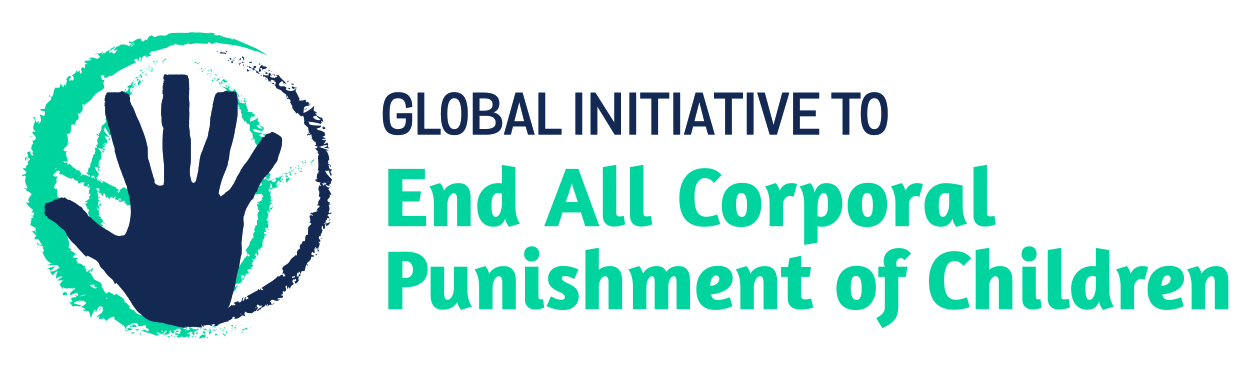 From the Global Initiative to End All Corporal Punishment of Children, May 2020 1 The report of Panama to the Human Rights CommitteePanama’s fourth periodic report to the Human Rights Committee (CCPR/C/PAN/4) does not address corporal punishment of children and its continued legality.1.2 In light of the state’s obligation to explicitly prohibit corporal punishment in all settings, we hope the Committee will raise this issue in its review of Panama and recommend that legislation is immediately enacted to clearly and explicitly prohibit all corporal punishment of children, in all settings including the home.2 The legality of corporal punishment of children in Panama2.1 Summary: Corporal punishment of children in Panama is prohibited in the penal system. It is still lawful in the home, in alternative care settings, in day care and in schools. 2.2 Home (lawful): Corporal punishment is lawful in the home. Under article 319 of the Family Code 1994 those with parental authority over children have a duty and power “to reasonably and moderately correct them”, and there is a similar provision in article 443 in relation to guardians/tutors. The Family Code 1994 (art. 501) and the Criminal Code 2007 (art. 198) protect children from corporal punishment which causes physical injury but do not prohibit all corporal punishment. Other legal provisions against violence and abuse in the Family Code 1994, Law No. 38 on Domestic Violence and Abuse of Children and Adolescents 2001, the Criminal Code 2007 and the Constitution 1972 are not interpreted as prohibiting all corporal punishment. 2.3 In 2007 a project for a comprehensive law on children’s rights was submitted to Congress but as at October 2011 it had not been approved. A draft law on the promotion and integral protection of the family is under discussion, but we have no further information. The Government signalled its commitment to prohibition by accepting recommendations made during the Universal Periodic Review of Panama in 2010 to prohibit all forms of corporal punishment of children. At the second cycle UPR in 2015, the Government again accepted a recommendation to prohibit in all settings, and to repeal the power to correct in the Family and Civil Codes. In September 2015, the Government reported to the Human Rights Council that a high-level inter-institutional commission had been established to draft a comprehensive law for the protection of children. Reporting to the Committee on the Rights of the Child in November 2017, the Government stated that the draft law was in consultations phase and would shortly be presented to the Cabinet for approval. It was introduced to Parliament in 2018.2.4 In August 2017, the Government reported to the Committee Against Torture that a technical commission (the Commission on the Prevention of Violence Against Children, COPREVINA) had been established to remedy the lack of an explicit prohibition of corporal punishment. It was specified in November 2017 that the commission would “address the updating of current legislation in the field of childhood and adolescence” within the National Strategy on the Prevention of Violence Against Children.2.5 Alternative care settings (lawful): Corporal punishment is lawful in alternative care settings under the right of correction in the Family Code 1994.2.6 Day care (lawful): Corporal punishment is lawful in early childhood care and in day care for older children under the right of correction in the Family Code 1994.2.7 Schools (lawful): Corporal punishment is lawful in schools under the right of persons with parental authority to correct children in articles 319 and 443 of the Family Code (information unconfirmed).2.8 Penal institutions (unlawful): Corporal punishment is unlawful as a disciplinary measure in penal institutions. It is explicitly prohibited in article 144 of Law No. 40 on the Special regime of criminal responsibility regarding adolescents. Law No. 55 2003 provides for respect of human rights within the penitentiary system.2.9 Sentence for crime (unlawful): Corporal punishment is unlawful as a sentence for crime under the Criminal Code 2007 and Law No. 40 on the special regime of criminal responsibility regarding adolescents 1999.3 Recommendations by human rights treaty bodies and during the UPR3.1 CRC: The Committee on the Rights of the Child has on four occasions expressed concern about corporal punishment of children in the family and other settings in Panama and made recommendations to address it – in its concluding observations on the initial report in 1997, on the second report in 2004, on the third/fourth report in 2011, and on the fifth/sixth report in 2018. In 2011 and in 2018, the Committee specifically recommended revision of articles 319 and 443 of the Family Code and article 188 of the Civil Code, which provide for the “right of correction” of children. 3.2 CAT: The Committee Against Torture recommended in 2017 that Panama adopt legislation explicitly prohibiting corporal punishment of children in all settings, undertake public awareness campaigns on its harmful effects and promote positive non-violent forms of discipline as alternatives to corporal punishment.3.3 CRPD: In 2017, the Committee on the Rights of Persons with Disabilities expressed concern that corporal punishment was not explicitly prohibited and urged Panama to repeal the legal defences in the Civil Code and the Family Code. It also recommended that prohibition is enacted of corporal punishment in all settings.3.4 UPR: At the first cycle Universal Periodic Review in 2010, the Government accepted recommendations to explicitly prohibit all corporal punishment, stating: “The possibility of forthcoming legislation prohibiting all forms of corporal punishment against children is being considered.” In 2015 at the second cycle review, the Government again accepted a recommendation to “explicitly prohibit all corporal punishment of children in all settings, including in the home, and repeal the power to ‘correct’ in the Family Code and the Civil Code”.Briefing prepared by the Global Initiative to End All Corporal Punishment of Childrenwww.endcorporalpunishment.org; info@endcorporalpunishment.org 